Внимание участников программы софинансирования пенсионных накоплений, начавших уплату добровольных взносов с 2011 года!В соответствии с пунктом 2 статьи 12 Федерального закона от 30 апреля 2008 года № 56-ФЗ «О дополнительных страховых взносах на накопительную пенсию и государственной поддержке формирования пенсионных накоплений» государственная поддержка формирования пенсионных накоплений граждан–участников Программы государственного софинансирования осуществляется в течение 10 лет, начиная с года, следующего за годом первой уплаты дополнительных взносов на накопительную пенсию.Таким образом, для застрахованных лиц, начавших уплату добровольных взносов с 2011 года, 2020 год является последним годом уплаты взносов на накопительную пенсию с целью получения государственной поддержки по итогам финансового года в 2021 году.Внимание! Граждане, начавшие уплату дополнительных взносов в 2011 году и приостановившие их перечисление, имеют возможность увеличить свою накопительную пенсию, уплатив дополнительные взносы до конца текущего года (не позднее 31 декабря 2020 года) в размере, дающем право на государственное софинансирование. Напоминаем, что государство удваивает взносы, перечисленные участниками Программы на свою накопительную пенсию в размере от 2 до 12 тысяч рублей в год.В случае, продолжения уплаты добровольных взносов в 2021 и последующие годы, у данной категории лиц по условиям законодательства софинансироваться государством они уже не будут, при этом уплаченные взносы будут включены в состав пенсионных накоплений и переданы на инвестирование в соответствии с Федеральным законом «Об инвестировании средств для финансирования накопительной пенсии в Российской Федерации» и Федеральным законом «О негосударственных пенсионных фондах».Проконтролировать свои пенсионные накопления можно через личный кабинет на сайте ПФР или на портале госуслуг. Для получения доступа к личному кабинету необходимо зарегистрироваться в единой системе идентификации и аутентификации (ЕСИА) на сайте www.gosuslugi.ru. На сайте отображается информация о совершенных платежах, поступившем государственном софинансировании, полученном от этих средств инвестиционном доходе. Кроме того, информацию о состоянии своих пенсионных накоплений можно узнать, обратившись в Клиентскую службу Пенсионного фонда по месту жительства или в МФЦ.Как и все остальные пенсионные накопления, эти средства будут выплачены при выходе гражданина на пенсию (или выплачены правопреемникам в случае смерти гражданина).Застрахованные лица, реализовавшие право на получение средств пенсионных накоплений в виде единовременной выплаты в 2015 году, вправе вновь обратиться за осуществлением единовременной выплаты не ранее чем через пять лет со дня предыдущего обращения, то есть в текущем году. Соответственно, обратившиеся за данной выплатой в 2016 году, могут снова ее получить в 2021 году ( при условии перечисления дополнительных взносов).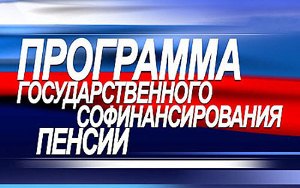 